Aanvraag tot toelating van beeldopnames van nucleaire installatiesZonder uitdrukkelijke toestemming van de minister van Binnenlandse Zaken moeten satellietbeelden van de meest gevoelige nucleaire sites in België wazig worden gemaakt in commerciële weergaven.Daarnaast is ook het nemen, publiceren, tentoonstellen, verkopen, verspreiden of reproduceren van beeldmateriaal van de nucleaire sites verboden zonder toelating.Gegevens aanvragerDetails van de aanvraagJe privacy staat bij ons voorop. Lees in onze privacyverklaring wat wij doen met je persoonlijke informatie (GDPR | FANC - Federaal Agentschap voor Nucleaire Controle (fgov.be)). 
Plaats:
Datum:Handtekening aanvrager:Stuur deze aanvraag naar:Minister van Binnenlandse ZakenWetstraat 21000 Brusselinfo@verlinden.belgium.be Cc: images@fanc.fgov.be 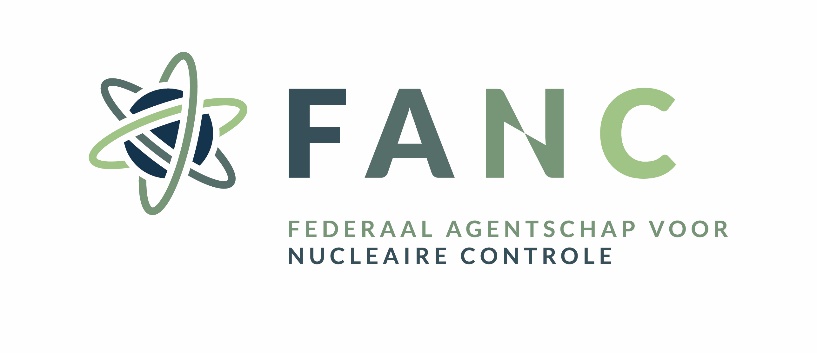 Aanvrager:Ondernemingsnummer (indien van toepassing): Adres aanvrager:Contactgegevens aanvrager:Opdrachtgever (indien niet gelijk aan aanvrager):Ondernemingsnummer: Adres opdrachtgever:Deze aanvraag heeft betrekking op:  (aanduiden wat past) satellietbeelden luchtfoto’s foto’s video-opnamenDoel van deze beelden:  publiceren tentoonstellen verkopen  verspreiden intern gebruik andere:  Waarom wil je de beelden maken?Deze aanvraag betreft een:  (aanduiden wat past) Generiek verzoek (meervoudig doel) Specifiek verzoek (enkelvoudig doel) 
Datum of periode van de beeldopnamen:Betrokken nucleaire installatie(s):Hoe zorg je ervoor dat er geen detailbeelden van de nucleaire site worden verspreid?Specifiek voor satellietbeeldenGenomen/ geplande maatregelen om verspreiding tegen te gaan:In geval van commerciële reproductie van satellietbeelden:Wat doe je om de beelden te verhullen of wazig te maken (met name rond de permanentie, intensiteit en resolutie)?Hebben derden inzage van en toegang tot de (niet verhulde) beelden en reproducties waarvoor toestemming wordt gevraagd? JA / NEE 